§9006-D.  Notice of installation1.  Notice of installation.  A manufacturer, dealer, mechanic and installer shall notify the board every month of the installations completed by that person that month.  The notice must include the location of each unit of manufactured housing, the owner of each unit at the time of installation, the type or model of the unit, the manufacturer of the unit, written certification that the installation meets standards that conform to those required by the board and the name and address of the manufacturer, dealer, mechanic or installer.  The information must be submitted within 10 days after the end of each month in the form and manner prescribed by the board by rule.  Rules adopted pursuant to this subsection are routine technical rules as defined in Title 5, chapter 375, subchapter II‑A.[PL 2001, c. 281, §1 (NEW).]2.  Failure to file.  The board may require a manufacturer, dealer, mechanic or installer who fails to comply with this section to pay a fine of not less than $5 and not more than $100 for each day the notice is late.[PL 2001, c. 281, §1 (NEW).]SECTION HISTORYPL 2001, c. 281, §1 (NEW). The State of Maine claims a copyright in its codified statutes. If you intend to republish this material, we require that you include the following disclaimer in your publication:All copyrights and other rights to statutory text are reserved by the State of Maine. The text included in this publication reflects changes made through the First Regular and First Special Session of the 131st Maine Legislature and is current through November 1, 2023
                    . The text is subject to change without notice. It is a version that has not been officially certified by the Secretary of State. Refer to the Maine Revised Statutes Annotated and supplements for certified text.
                The Office of the Revisor of Statutes also requests that you send us one copy of any statutory publication you may produce. Our goal is not to restrict publishing activity, but to keep track of who is publishing what, to identify any needless duplication and to preserve the State's copyright rights.PLEASE NOTE: The Revisor's Office cannot perform research for or provide legal advice or interpretation of Maine law to the public. If you need legal assistance, please contact a qualified attorney.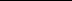 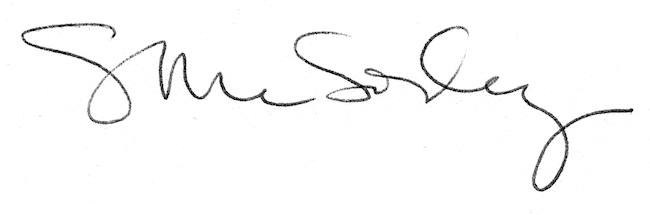 